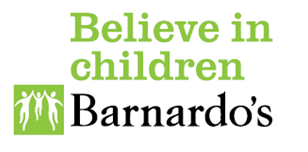 Information for Parents and CarersReasonable AdjustmentsBarnardo’s Registered Charity Nos. 216250 and SC037605